.Sequence Of Dance :  ABBA/ABBA/AAAStart the dance on vocal after 32 counts.SECTION A - 32 countsSIDE ROCK, HEEL SWITCHES, CROSS, SIDE, SAILOR-CROSSHIP SWAYS, TOUCH, RIGHT ROLLING VINE, TOUCHCROSS, RECOVER, SIDE, CROSS, SYNCOPATED LEFT VINESIDE, TOGETHER, 1/4 TURN RIGHT, RIGHT & LEFT DIAGONAL FORWARD LOCK STEPSSECTION B - 32 countsRIGHT, TOUCH, LEFT, TOUCH, RIGHT ROLLING VINE, TOUCHLEFT, TOUCH, RIGHT TOUCH, LEFT ROLLING VINE, TOUCHWALK FORWARD RLRL, HIP SWAYSROCKING CHAIR, PIVOT 1/2 TURN LEFT, PIVOT 1/4 TURN LEFTContact: www.sjlinedancer.blogspot.com7 Tears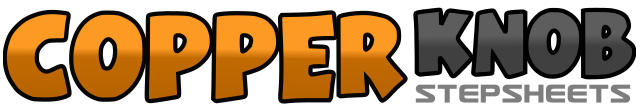 .......Count:64Wall:4Level:Phrased Easy Intermediate.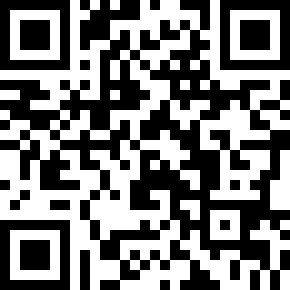 Choreographer:GS Ang (MY) & Tina Chen (TW) - February 2013GS Ang (MY) & Tina Chen (TW) - February 2013GS Ang (MY) & Tina Chen (TW) - February 2013GS Ang (MY) & Tina Chen (TW) - February 2013GS Ang (MY) & Tina Chen (TW) - February 2013.Music:Sieben Tranen muss ein Madchen weinen ( Dj Jupp Fox Mix Live ) by Ina ColadaSieben Tranen muss ein Madchen weinen ( Dj Jupp Fox Mix Live ) by Ina ColadaSieben Tranen muss ein Madchen weinen ( Dj Jupp Fox Mix Live ) by Ina ColadaSieben Tranen muss ein Madchen weinen ( Dj Jupp Fox Mix Live ) by Ina ColadaSieben Tranen muss ein Madchen weinen ( Dj Jupp Fox Mix Live ) by Ina Colada........1-2Rock right to right side, recover onto left3&4&Touch right heel forward, step right together, touch left heel forward, step left together5-6Cross right over left, step left to left side7&8Cross right behind left, step left to left side, cross right over left1-2Sway hips left, sway hips right3-4Sway hips left , touch right together5-7Right rolling vine on RLR8Touch left together1-2Cross left over right, recover onto right3-4Step left to left side, cross right over left5-6Step left to left side, cross right behind left&7-8step left to left side, cross right over left, step left to left side1-2Step right to right side, step left together3&41/4 turn right, forward lock steps along right diagonal on RLR5-6Step left forward to left diagonal, lock right behind left7&8Forward lock steps on LRL1-2Step right to right side, touch left together3-4Step left to left side, touch right together5-8Right rolling vine on RLR, touch left together1-2Step left to left side,  touch right together3-4Step right to right side, touch left together5-8Left rolling vine on LRL, touch right together1-2Step right forward, walk left forward3-4Step right forward, walk left forward5-8Sway hips RLRL1-2Rock right forward, recover onto left3-4Rock right back, recover onto left5-6Step right forward, pivot 1/2 turn left7-8Step right forward, pivot 1/4 turn left